DIA2021動的画像処理実利用化ワークショップ（講演題目をお書き下さい）平成太郎†，ウィリアム・テイラー‡（講演者に○を付けて下さい）Taro HEISEI† and William TAYLOR‡†: 画像科学技術大学理工学部，taro@image.eng.u-pc.ac.jp‡: Soho Corporation，taylor@soho.com＜要約＞　これは，講演論文集用のフルレンクス原稿（4～8ページ）の様式です．＜キーワード＞ ○○○，○○○，○○○，○○○，○○○ （キーワードを3～5語お書き下さい）原稿作成の手引き原稿様式のダウンロードDIA2021のWebページより，原稿様式（本ワードファイルのこと）をダウンロードして下さい．提出物とページ数ご提出いただくのは，講演論文集用のフルレンクス原稿（4～8ページ）です．PDFファイルについてPDFファイルには，すべてのフォントを埋め込むようにしてください（Adobe Acrobatの場合，「高品質印刷」を選択）．フォントが埋め込まれていない場合には正しく印刷できない場合があります．なおPDFファイルにセキュリティ制限を加えないでください．   提出期限は，2021年1月15日（金）です！ 原稿の構成と体裁用紙の設定用紙はA4，余白は上30mm，下30mm，左20mm，右20mmで，4～8ページで作成して下さい．原稿の構成原稿は，表題欄，著者欄，要約欄，本文欄，参考文献欄などから構成されています．表題欄の体裁表題欄は上から30mm，1段組でセンタリングとします．文字は14ポイント，改行は21ポイント，書体はゴシック体の太文字を使用してください．副題は，“-”（ハイフン）ではさむなど，適宜処理してください．著者欄の体裁著者欄は上から50mm，1段組でセンタリング．最初に著者名（＋連名者），次の行に所属をお書きください．文字は12ポイント，改行は18ポイント．表題欄との間隔は10mm程度にしてください．要約欄の体裁要約欄は1段組で均等配置とします．文字は10ポイント，改行は15ポイントです．先頭は全角1文字個程度下げてください．著者欄との間隔が10mm程度となるように調整してください．本文の体裁本文は2段組で均等配置とします．章タイトルは字下げせず，1. 2. 3. …とし，文字は12ポイントとして下さい．節は2.1, 2.2, 2.3…とし，段落開始時には１字下げてください．文字の大きさは10ポイント，改行幅は15ポイントです．文字数は全角23文字/行/カラムです．2頁以降は48行/カラムです．図・表，写真の体裁鮮明なものをご用意ください．また，図・表内の文字は小さくなりすぎないよう注意してください．漢字の場合は8ポイントが限界です．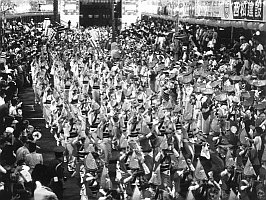 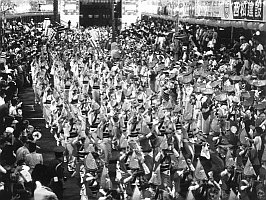 原稿の提出DIA2021のWebページの「原稿提出」のページに登録IDとパスワードでアクセスし，作成した講演論文集用のフルレンクス原稿をアップロードして下さい．アップロードするファイルはPDF形式で，5MB以下として下さい．電子版講演論文集DIA2021はオンライン開催となるため，事前に発表用資料を提出いただき，電子版講演論文集とあわせて3月1日(月)に参加登録者向けへWeb上で公開します。3月1日(月)が公知日となりますのでご注意ください。お問い合わせ先何か問題が生じた場合には，お手数ですが，以下の事務局にご相談下さい．参考文献寺田賢治：“動的画像処理”，動的画像処理実利用化ワークショップ2018講演論文集，Vol.1, No.23, pp.456-789 (2018)寺田賢治：“密集する不定形状な泡の計数”，外観検査アルゴリズムコンテスト，Vol.9, No.8, pp.765-4321 (2015)